消费品召回计划生产者名称泉州市欧乐日用品有限公司产品名称一次性使用口罩（儿童版）品牌欧乐米涉及数量4119盒、4526包，总计8645型号/规格145mm*85mm*50只、145mm*85mm*10只生产起止日期2020年5月4日-2020年5月20日生产批号/批次20200504880601、20200504880401产品描述及外观图片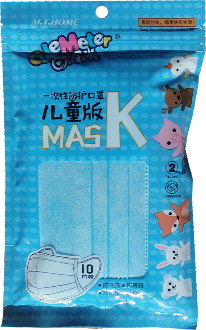 存在的缺陷口罩原材料熔喷布静电消减，导致过滤效率过低可能导致的后果口罩阻隔飞沫的防护效果降低，过滤细菌、病毒等气溶胶的能力受到影响，可能存在一定的安全隐患。 避免损害发生的应急处置方式立即停止使用问题产品具体召回措施为消费者提供退换货服务召回负责机构泉州市欧乐日用品有限公司召回联系方式0595-22002558召回进度安排2022年8月5日至2022年11月5日，泉州市欧乐日用品有限公司在门店发布召回公告，并通过公司售后热线等方式通知经销商此次召回事宜，为购买该批次产品的消费者提供退换货服务。同时，消费者也可拨打电话0595-22002558了解具体事宜。其他需要报告的内容无其他信息相关用户也可以登录缺陷产品管理中心网站dpac.samr.gov.cn、www.recall.org.cn或关注微信公众号（SAMRDPAC)，或拨打缺陷产品管理中心热线电话：010-59799616，了解更多信息。